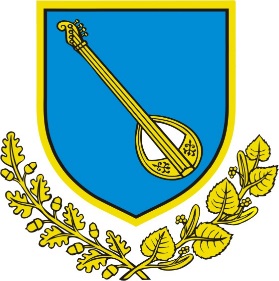 OPĆINA DONJI ANDRIJEVCIPRIJEDLOG PROGRAMA UTROŠKA SREDSTAVA NAKNADE ZA ZADRŽAVANJENEZAKONITO IZGRAĐENIH ZGRADA U PROSTORU ZA 2024. GODINUDonji Andrijevci, prosinac 2023. godineNa temelju članka 31. stavka 3. Zakona o postupanju s nezakonito izgrađenim zgradama (Narodne novine br. 86/12, 143/13, 65/17 i 14/19) i članka 29. Statuta općine Donji Andrijevci (»Službeni vjesnik Brodsko – posavske županije“ broj 8/21 i 17/22), Općinsko vijeće općine Donji Andrijevci, na 20. sjednici od 21.12.2023. godine, donosiPROGRAMutroška sredstava naknade za zadržavanje nezakonito izgrađenihzgrada u prostoru za 2024. godinuČlanak 1.Ovim Programom utvrđuje se namjensko korištenje ostvarenih sredstava naknade koja se naplaćuje u postupcima ozakonjenja nezakonito izgrađenih zgrada na području općine, a pripadaju općini Donji Andrijevci (u daljnjem tekstu: naknada). Sredstava naknade koriste se namjenski za izradu prostornih planova kojima se propisuju uvjeti i kriteriji za urbanu obnovu i sanaciju područja zahvaćenih nezakonitom gradnjom te za poboljšanje infrastrukturno nedovoljno opremljenih i/ili neopremljenih naselja. Članak 2. Ovaj Program odnosi se za 2024. godinu. Članak 3.Planirana sredstva naknade u visini od 1.000,00 EUR (Naknada za zadržavanje nezakonitoizgrađene zgrade u prostoru, konto 6429) namjenski će se koristiti za poboljšanje infrastrukturno nedovoljno opremljenih i/ili neopremljenih naselja općine Donji Andrijevci.Članak 4. 	Realizacija planiranih sredstava naknade u proračunskoj godini ovisi o broju i vrsti riješenih zahtjeva za ozakonjenje nezakonito izgrađenih zgrada na području općine.Proračunska sredstva namijenjena za troškove realizacije programa građenja i programa održavanja komunalne infrastrukture iz članka 3. ovog programa, ne mogu biti manja od ostvarenih sredstava naknade u toj godini, čime se osigurava namjensko trošenje sredstava naknade.   Članak 5.  Ovaj program stupa na snagu prvog dana od dana objave u Službenom vjesniku Brodsko – posavske županije, a primjenjuje se od 1. siječnja 2024. godine. OPĆINA DONJI ANDRIJEVCIOPĆINSKO VIJEĆE   PREDSJEDNIKMarin DegmečićKLASA: 361-01/23-02/5URBROJ: 2178-4-23-1Donji Andrijevci, 21.12.2023.DOSTAVITI:“Službeni vjesnik Brodsko – posavske županije”Ministarstvo prostornoga uređenja, graditeljstva i državne imovine, Ulica Republike Austrije 20, ZagrebOpćinski načelnikJedinstveni upravni odjel - računovodstvo, ovdjeUredniku internet stranica www.donjiandrijevci.hrDosje zapisnikaPismohranaO B R A Z L O Ž E N J EČlankom 31. stavkom 3. Zakona o postupanju s nezakonito izgrađenim zgradama („Narodne novine broj 86/12, 143/13, 65/17 i 14/19) propisano je da je 30% sredstava naknade za zadržavanje nezakonito izgrađene zgrade u prostoru prihod jedinice lokalne samouprave na čijem se području nezakonito izgrađena zgrada nalazi i da se ova sredstava namjenski koriste za izradu prostornih planova kojima se propisuju uvjeti i kriteriji za urbanu obnovu i sanaciju područja zahvaćenih nezakonitom gradnjom te za poboljšanje infrastrukturno nedovoljno opremljenih naselja prema programu koji donosi predstavničko tijelo jedinice lokalne samouprave. Slijedom navedenog, predlaže se Općinskom vijeću općine Donji Andrijevci donošenje Programa utroška sredstava naknade za zadržavanje nezakonito izgrađenih zgrada u prostoru za 2021. godinu.